Xtimeline Cheat SheetGo to www.xtimeline.comCreate an account (remember you password )Do this by clicking on sign up in the upper right hand cornerOnce logged in click on “create a timeline”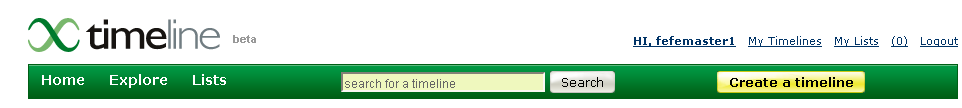 A new screen will appear in which the creator is to type in name of timeline and moreFill out the appropriate boxes (an image is not necessary)Click on create at the bottom of the screenA new screen will appear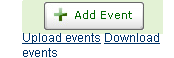 Click on “+ add event”A new screen will pop upType in the appropriate information for the first date on your timelineStudents have the option to embed or upload images, add a description and cite a sourceA description must be entered to continueOnce a timeline fact is entered press “save and add next”When finished entering all timeline facts press save What appears is a list of all entered dates that looks like below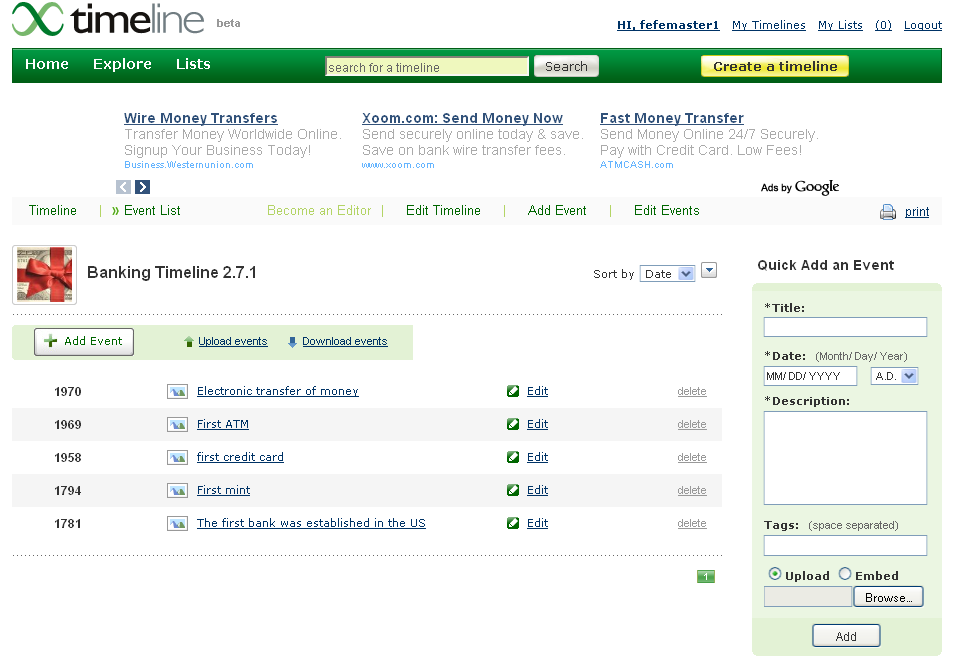 From here press on “Timeline”What appears is a presentationClick on the different dates to viewOr back go back to “Event List”And click on each eventA PowerPoint like presentation will appearCongratulations you have made an interactive Timeline!